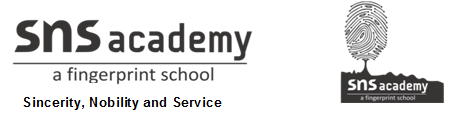 SOCIAL STUDIESGRADE: V                                                                                DATE: 18 .1.21NAME:WORKSHEET-18(GOVERNING OURSELVES)I.WRITE TRUE OR FALSE AND REWRITE THE CORRECT SENTENCES.1. The constitution of India provides for a government at the centre only. _________________ ._______________________________________________________________ . 2. The union government makes laws for the whole country. . _______________________________________________________________________________ . 3. The Rajya Sabha can have a maximum of 552 members. ________________________________________________________________________________ . 4. The Prime Minister of India is the head of the country. _______________________________________________________________________________ . 5. The Chief Minister appoints the judges of the Supreme Court. ______________________________________________________________________________ .II.Unscramble the letters to get the correct words. Write one line each on the words you get.1. LIAPMARNTE: _________________________________________________________________________________2. WRELO OSEHU: _________________________________________________________________________________3. ICEV RSESEIDNTE: _________________________________________________________________________________4. RIPME NISMITER: _________________________________________________________________________________5. ORNGOERV: _________________________________________________________________________________6. CIEHF UJTCEIS: _________________________________________________________________________________7. IGHH URTCO: _________________________________________________________________________________III.ANSWER THRE FOLLOWING1. What does the Parliament consist of?________________________________________________________________________________________________________________________________.2. Who elects the speaker? What does She/He do?________________________________________________________________________________________________________________________________.3. How are the members of the Rajya Sabha elected?________________________________________________________________________________________________________________________________.IV.LOOK AT THE PICTURE.ANSWER THE QUESTIONS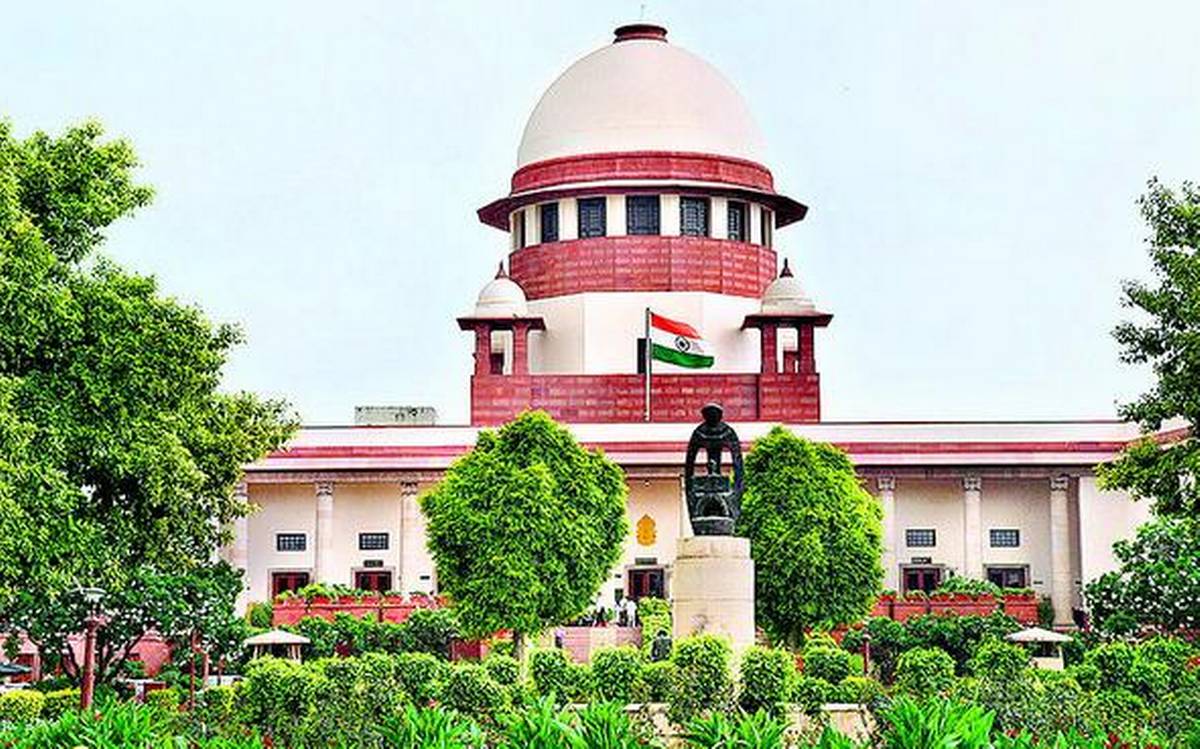 1. Name the building.________________________________________________________________.2. Where is it located?________________________________________________________________.3. What is the importance of the building?________________________________________________________________.